Note of Interest for a Nursery Place 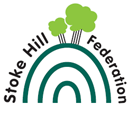 You can complete this form if your child is not yet old enough for you to make a nursery application. Please refer to the Nursery Admissions policy on our website for detailed information on eligibility and session details. Please check on the Citizens Portal now to see if you are eligible for two-year-old funding and free school meals in the nursery as this may help when completing the application form.Privacy and Data ProtectionYour personal data is being used by us because you have showed an interest in applying for a place in our school nursery when your child is old enough. We undertake to ensure your personal data will only be used in accordance with our privacy notice which can be accessed at www.stokehill.devon.sch.uk. Please confirm that you give your consent to the school using your personal data as outlined in our privacy notice, by signing below. You have the right to withdraw your consent at any time. Should you wish to withdraw consent, please contact infant.admin@stokehill.devon.sch.uk 01392 258894. If you wish to exercise any of your rights under the General Data Protection Regulation, please contact the schools Data Protection Office, Ben Craig on 07967 758241 or bcraig@schoolpro.uk .Childs DetailsFirst name:Last name:Date of birth:Siblings Name/sFirst name:Last name:Date of birth:First name:Last name:Date of birth:First name:Last name:Date of birth:Parent/Guardians DetailsFirst name:Last name:Address:Phone Number:Email Address:Relationship to the child:Applicant’s signature:Date: